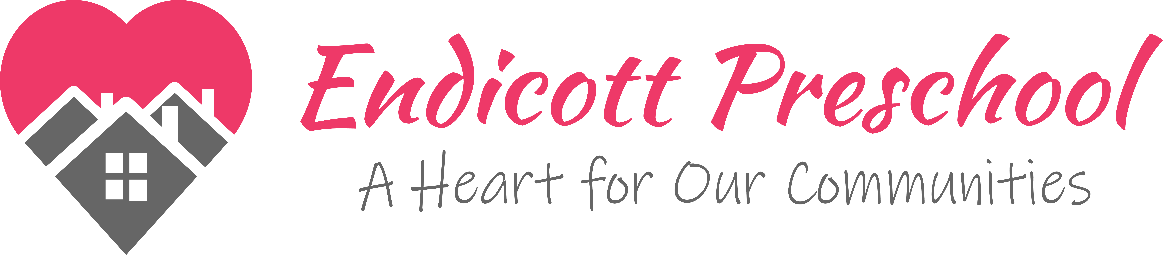                         4 Year Old/Pre-K Program REGISTRATION FORM for 2021-22                    607-748-1744     Email: educationdirector@endicottpreschool.orgCHILD’S NAME: _______________________________NICKNAME:_______________ Gender: M  /  F   DOB__________HOME ADDRESS: __________________________________________________________________________________Street					          City			State		      ZipPRIMARY PHONE: ______________________	  EMAIL:___________________________________________________MOTHER'S NAME________________________WORKPLACE___________________ WORK PHONE__________________										        CELL PHONE __________________FATHER'S NAME_________________________WORKPLACE___________________WORK PHONE__________________			                                                CELL PHONE __________________DOES CHILD LIVE WITH BOTH PARENTS?   Yes / No        DOES CHILD HAVE AN Individual Educational Plan (IEP)?  Yes / No RACE (Mark all the groups that apply to your child; Mark at least one please):	___Asian ___Black/African American ___Hispanic/Latino   ___White	___ American Indian or Alaska Native   ___Native Hawaiian/Other Pacific IslanderPrimary Language: _________________________ Future Elementary School: __________________________RELATIVE OR NEIGHBOR TO CALL IF PARENTS CANNOT BE REACHED:NAME________________________________	RELATIONSHIP                                      PHONE_____________________NAME________________________________	RELATIONSHIP                                      PHONE___________________NAMES OF THOSE WHO MAY PICK CHILD UP FROM SCHOOL (if different from above listed contacts):NAME________________________________	RELATIONSHIP                                      PHONE_____________________NAME________________________________	RELATIONSHIP                                      PHONE___________________MEDICAL: Please list any special needs OR developmental concerns your child might have under the allergies and health concerns section below. 	   Child’s Doctor: _____________________ Phone Number: ______________ Hospital Preference____________(OVER PLEASE)   ALLERGIES, HEALTH CONCERNS, DIETARY RESTRICTIONS, DEVELOPMENTAL CONCERNS, ETC:  ________________________________________________________________________________________________________________________________________________________________________________________________________________________Please mark with a 1 & 2 to indicate your first & second choice for your desired class schedule. ______ Mon., Wed., Fri. MORNING GROUP (Tuition = $200 per month)______ Mon., Wed., Fri. AFTERNOON GROUP (Tuition = $200 per month)______ 5 day per week MORNING GROUP (Tuition = $275 per month)______ 5 day per week AFTERNOON GROUP (Tuition = $275 per month)_________	YES, I HAVE ENCLOSED THE $50 REGISTRATION FEE WHICH IS NON-REFUNDABLE AND DOES NOT APPLY TOWARD THE TUITION UNLESS RECEIVING SCHOLARSHIP ASSISTANCE.  FEE FOR A FAMILY WITH TWO CHILDREN REGISTERING IS $55 TOTAL.  FEE MAY BE PAID VIA CASH OR CHECK PAYABLE TO:  ENDICOTT PRESCHOOL.DATE _____________ PARENT/GUARDIAN SIGNATURE ________________________________________Please return this form to:  Endicott Preschool   29 Grant Avenue Endicott, NY 13760*************************************************************************************DID A FAMILY REFER YOU TO US?  If so, we would like to thank them by entering their name in a September 2021 drawing for a $100 Wegman’s gift card!Please state their name and phone number:Referring family:__________________________________Best phone # to reach them at if they win: ___________________________Office use only:Rec’d by:________Date:___________Payment:________